Complete this summary chart the IP’s Classification Trajectory.  Click here for instructions how to find the Classification Scores, and for what should go into the table.   Remember:  Add the IP’s name to the header, your name to the footer, and a citation to the Bates-numbered page for EVERY fact you include!Classification Trajectory FAQsWhat is a Classification Trajectory?
IPs are assigned a classification score at least once a year.  The classification score affects the IPs’ housing and degree of supervision.  Looking at these scores over time can provide insight into the IP’s progress.
Where can I find the Classification Scores?
In SOMS, go to “Classification Scoresheets” in the Table of Contents.  You should find a document that looks like the image below.  For each entry, add the date and placement score to this summary.  The Score is just a number; no other information is necessary.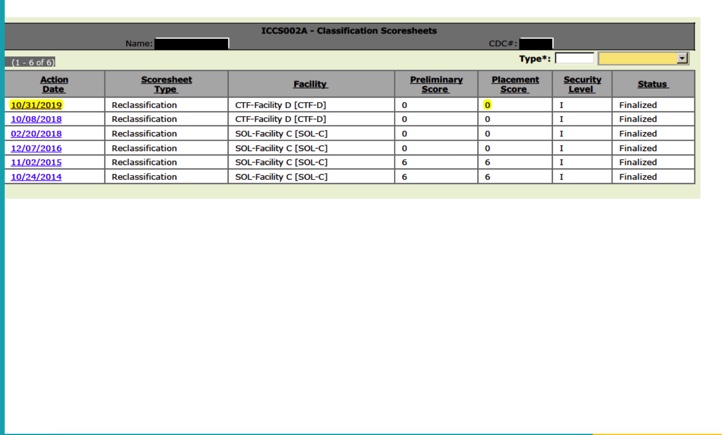 In ERMS, check for “Custody Classification – Assignments.” In these documents the placement score is referred to as a “class score.”Keyword searchesClassification ScoresheetsCustody ClassificationPlacement ScoreClass ScoreDatePlacement Score Cite